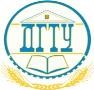 МИНИСТЕРСТВО НАУКИ И ВЫСШЕГО ОБРАЗОВАНИЯ РОССИЙСКОЙ ФЕДЕРАЦИИ ПОЛИТЕХНИЧЕСКИЙ ИНСТИТУТ (ФИЛИАЛ)  ФЕДЕРАЛЬНОГО ГОСУДАРСТВЕННОГО БЮДЖЕТНОГО ОБРАЗОВАТЕЛЬНОГО УЧРЕЖДЕНИЯ ВЫСШЕГО ОБРАЗОВАНИЯ «ДОНСКОЙ ГОСУДАРСТВЕННЫЙ ТЕХНИЧЕСКИЙ УНИВЕРСИТЕТ»  В Г. ТАГАНРОГЕ РОСТОВСКОЙ ОБЛАСТИ ПИ (ФИЛИАЛ) ДГТУ В Г. ТАГАНРОГЕ КАФЕДРА «Гуманитарные и социально-экономические науки» Методические материалы по освоению дисциплины «История государства и права России» Таганрог  2023 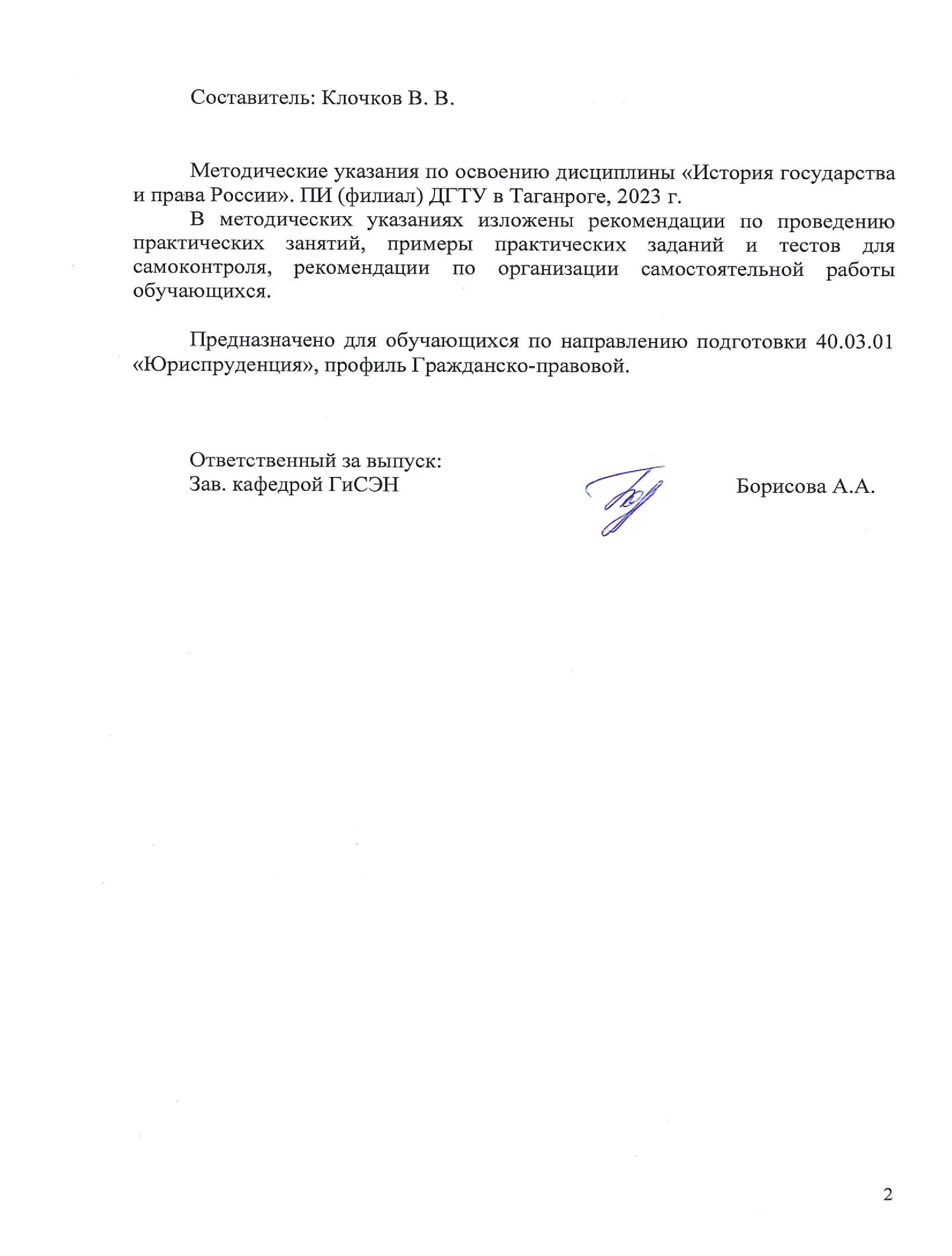 СОДЕРЖАНИЕ Введение ....................................................................................................................3 Методические указания для подготовки к практическим занятиям ………. ..3 Методические рекомендации по организации самостоятельной работы.......15 Методические указания к выполнению рефератов ………………………… 17 Перечень вопросов для проведения промежуточной аттестации……..……. 18 Рекомендуемая литература………………………………………….…………22 ВВЕДЕНИЕ Методические указания по изучению дисциплины «История государства и права России» разработаны в соответствии с рабочей программой данной дисциплины, входящей в состав документации основной образовательной программы по направлению подготовки 40.03.01 Юриспруденция (программа бакалавриата). Цель настоящих методических указаний состоит в оказании содействия обучающимся в успешном освоении дисциплины «История государства и права России» в соответствии с общей концепцией основной образовательной программы по направлению подготовки Юриспруденция (программа бакалавриата). Выполнение предусмотренных методическими указаниями заданий по дисциплине «История государства и права России» позволит обучающимся получить необходимые умения и навыки и на их базе приобрести следующие компетенции:  ОПК-1: Способен анализировать основные закономерности формирования, функционирования и развития праваОПК-1.1: Осуществляет анализ и устанавливает взаимосвязь правовых явлений с социально-значимымиюридическими фактами и возникающими в связи с ними правовыми отношениями в историческом контексте,анализирует различные правовые явления в истории России1 Методические указания для подготовки к практическим занятиям Практическое занятие − это занятие, проводимое под руководством преподавателя в учебной аудитории, направленное на углубление теоретических знаний и овладение определенными методами самостоятельной работы. В процессе таких занятий вырабатываются практические умения. Перед практическим занятием следует изучить конспект лекций, выложенный в ЭИОС и в электронной библиотеке, рекомендованную преподавателем литературу, обращая внимание на практическое применение теории и на методику решения типовых заданий. На практическом занятии главное − уяснить связь решаемых задач с теоретическими положениями. Логическая связь лекций и практических занятий заключается в том, что информация, полученная на лекции, в процессе самостоятельной работы на практическом занятии осмысливается и перерабатывается, при помощи преподавателя анализируется, после чего прочно усваивается. При выполнении практических заданий обучающиеся имеют возможность пользоваться лекционным материалом, с разрешения преподавателя осуществлять деловое общение с одногруппниками. 2 Методические рекомендации по организации самостоятельной работы Самостоятельная работа выполняется в рамках дисциплины под руководством преподавателя, как в аудиторное, так и внеаудиторное время. Самостоятельная работа направлена на формирование умений и навыков практического решения задач, на развитие логического мышления, творческой активности, исследовательского подхода в освоении учебного материала, развития познавательных способностей. Комплект контрольных вопросов: Тема 2.3. Конституционная монархия в России (1905-1917 гг.). Государственно-политический кризис 1904 – 1905 гг. Проекты реформ С.Ю. Витте и П.А. Столыпина. Аграрная реформа. Социальная структура общества. Правовое положение дворянства. Политические объединения дворянства после революции 1905 – 1907 гг. Экономические и политические объединения буржуазии. Изменения в правовом положении крестьянства в результате аграрной реформы. Политические объединения крестьянства. Рабочий класс. Изменения в правовом положении рабочих. Профессиональные и политические объединения рабочего класса. Появление политических партий. Изменения в государственном строе России в результате издания Манифеста от 17 октября 1905 г. и последующих законодательных актов. Ограничение самодержавия в России. Государственная Дума. Избирательные законы по выборам в Государственную Думу. Реформа Государственного Совета. Совет министров. Основные государственные законы 23 апреля 1906 г. Карательные органы. Судебная система. Третьеиюньский государственный переворот. Правовая политика периода правительственной реакции. Земельный закон. Положение о землеустройстве. Уголовное и административное законодательство. Первая мировая война. Милитаризация государственного аппарата. Усиление вмешательства государства в экономику страны.  Законодательство в годы Первой мировой войны. Изменения в судебном процессе. Тема 4.5. Государство и право СССР в ситуации нарастания застойных явлений в обществе (2-я половина 60-х – 1-я половина 80-х гг.). Форма государственного единства в период «застоя» (середина 60-х – середина 80-х гг. XX в.). Государственный механизм в период «застоя» (середина 60-х – середина 80-х гг. XX в.). Органы власти и управления. Управление отдельными отраслями. Правоохранительные органы. Вооруженные Силы. Чиновничество. Источники права в период «застоя» (середина 60-х – середина 80-х гг. XX в.). Конституция СССР 1977 г. и Конституция РСФСР 1978 г. История принятия. Структура. Основные моменты содержания. Кодификационные работы. Развитие отдельных отраслей права в период «застоя» (середина 60-х – середина 80-х гг. XX в.). Административное право. Гражданское и хозяйственное право. Семейное право. Трудовое право. Природоресурсное право. Сельскохозяйственное право. Уголовное право. Исправительнотрудовое право. Уголовно-процессуальное право 3. Методические указания к выполнению рефератов Реферат – самостоятельная письменная аналитическая работа, выполняемая на основе преобразования документальной информации, раскрывающая суть изучаемой темы; представляет собой краткое изложение содержания результатов изучения научной проблемы важного экономического, социально-культурного, политического значения. Реферат отражает различные точки зрения на исследуемый вопрос, в том числе точку зрения самого автора. Основываясь на результатах выполнения реферата, обучающийся может выступить с докладом на практических занятиях в группе, на заседании студенческого научного кружка, на студенческой научно-практической конференции, опубликовать научную статью. Изложенное понимание реферата как целостного авторского текста определяет критерии его оценки: актуальность темы исследования, новизна текста; обоснованность выбора источников информации; степень раскрытия сущности вопроса; полнота и глубина знаний по теме; умение обобщать, делать выводы, сопоставлять различные точки зрения по одному вопросу (проблеме); соблюдение требований к оформлению. В рамках учебной дисциплины «История государства и права России» необходимо на основе изучения и обобщения отечественных научных источников, а также соответствующего законодательства рассмотреть проблемы формирования и развития государственно-политических институтов России. При изучении данной учебной дисциплины значительное внимание уделяется пониманию основных юридических понятий и терминов (государство, государственный строй, органы государственной власти и др.), их сущности. Значительную сложность в изучении указанной учебной дисциплины составляет внушительный категориально-понятийный аппарат, для уяснения которого необходимо освоение большого объема теоретического и практического правового материала в различных отраслях знаний. Здесь огромное значение играет самостоятельная работа студентов. Самостоятельная работа является неотъемлемой частью образовательного процесса, которая предполагает инициативу самого обучающегося в процессе сбора и усвоения информации, приобретения новых знаний, умений и навыков и ответственность его за планирование, реализацию и оценку результатов учебной деятельности. Процесс освоения знаний при самостоятельной работе не обособлен от других форм обучения. Цель самостоятельной работы - подготовка современного компетентного специалиста и формирование способностей и навыков к непрерывному самообразованию и профессиональному совершенствованию. Реализация поставленной цели предполагает решение следующих задач: качественное освоение теоретического материала по изучаемой дисциплине, углубление и расширение теоретических знаний с целью их применения на уровне межпредметных связей; систематизация и закрепление полученных теоретических знаний и практических навыков; формирование умений по поиску и использованию нормативной, правовой, справочной и специальной литературы, а также других источников информации; развитие познавательных способностей и активности, творческой инициативы, самостоятельности, ответственности и организованности; формирование самостоятельности мышления, способностей к саморазвитию, самообразованию, самосовершенствованию и самореализации; развитие научно-исследовательских навыков; формирование 	умения 	решать 	практические 	задачи 	(в профессиональной деятельности), используя приобретенные знания, способности и навыки. Ведущая форма учебного процесса – лекция, именно на ней студенты получают важнейшие сведения о предмете. Учебный материал успевает быстро устаревать, поэтому этот пробел и должен восполнить лектор. Другой целью лекции выступает научный спор, дискуссия по той или иной проблеме. При этом лектор предполагает ту интерпретацию проблемы, которую он считает нужной. К тому же лекционный курс не может  и не должен заменять собой учебник. Подготовка к лекции облегчает студентам восприятие предмета: глубже  усваивается мысль преподавателя; возможность принимать активное участие в той или иной дискуссии, которую ведет лектор, соглашаясь или не соглашаясь с ним; видится преимущество концепции лектора или учебника и т.п. Лекции, в целом, используются в целях приобретения студентами систематизированных основ научных знаний по учеб¬ной дисциплине и стимуляции их активной познавательной деятельности. Все лекционные занятия проводятся в лекционных аудиториях с использованием технических средств обучения (ТСО) и современных информационных технологий. Для успешного изучения дисциплины «История государства и права России» предполагается модернизация традиционных и использование в учебном процессе новых научно обоснованных образовательных технологий: При преподавании дисциплины «История государства и права России» используются следующие типы лекционных занятий: лекции - дискуссии (проводятся в диалоговой форме, дают возможность развивать профессиональные компетенции путем проведения совместного анализа – преподаватель, студент - пробелов и противоречий актов административного законодательства, сложившейся судебной практики; поиска путей их разрешения); лекции – визуализации (используются мультимедийные средства как дополнительные носители правовой информации; данный вид аудиторных занятий предполагает также привлечение студентов к созданию визуальных материалов, что позволяет формировать соответствующие навыки и умения, воспитывает личностное отношение к содержанию обучения). При подготовке к лекционным занятиям рекомендуется, прежде всего, познакомиться с рабочей программой учебной дисциплины, изучить нормативно-правовые источники. В ходе лекции целесообразно конспектировать определения новых административно-правовых категорий, обращать внимание на поставленные преподавателем проблемы, выводы, различные научные подходы. Желательно в рабочих тетрадях оставлять поля для последующей самостоятельной работы. Практические занятия нацелены на формирование и развитие профессиональных компетенций студентов в рамках изучения дисциплины. По дисциплине «История государства и права России" используются следующие формы оценки компетенций: -Перечень вопросов для собеседования -Практикоориентированные задачи -Тестовые задания -Вопросы для дискуссии -Темы рефератов -Комплект контрольных вопросов -Вопросы к  "круглым столам" Собеседование представляет собой средство контроля, организованное как специальная беседа преподавателя с обучающимся на темы, связанные с изучаемой дисциплиной, и рассчитанное на выяснение объема знаний, обучающегося по определенному разделу, теме, проблеме и т.п. В рамках изучения дисциплины «История государства и права России» предусматривается так же решение практикоориентированных задач. Процесс подготовки к выполнению практикоориентированных задач можно условно разделить на следующие этапы: а) изучение содержания задачи (нельзя решить задачу, не уяснив ее содержание – это даст возможность правильно квалифицировать вид административных правоотношений); б) подбор нормативных источников, относящихся к содержанию полученного задания; в) изучение основной и дополнительной литературы (например, комментариев Федеральных законов); г) изучение материалов судебной практики; 	е) 	аналитический 	разбор 	ситуативной 	задачи 	через 	призму действующего законодательства и сложившейся судебной практики; ж) определение собственной позиции, формулировка аргументов; з) оформление ответа; и) представление ответа на ситуативную задачу. Тестирование представляет собой систему стандартизированных заданий, позволяющая автоматизировать процедуру измерения уровня знаний и умений обучающегося. Для решения тестовых заданий необходимо предварительно изучить нормативную и специальную литературу по рассматриваемой теме. Для успешного прохождения тестовых заданий необходимо внимательно прочитать каждый вопрос и проанализировать предлагаемые ответы. Правильно выполнить задание можно не только при условии знания конкретного материала, но и благодаря способности рассуждать, отвергать неверные варианты ответа. При выполнении заданий студентам необходимо отметить правильный(ные) ответ (ответы). Дискуссия - средство проверки умений применять полученные знания для решения задач определенного типа по теме или разделу. Проведению дискуссии предшествует большая самостоятельная работа студентов, выражающаяся в изучении нормативной и специальной литературы, знакомстве с материалами судебной практики. Подготовительная работа позволяет выработать у студентов навыки оценки правовой информации через призму конституционных ценностей и положений. На втором этапе – аудиторном занятии – идет публичное обсуждение дискуссионных вопросов. Тематическая дискуссия как интерактивная форма обучения предполагает проведение научных дебатов. Хорошо проведенная тематическая дискуссия имеет большую обучающую и воспитательную ценность. Проводимые тематические дискуссии воспитывают навыки публичного выступления, развиваются способности логически верно, аргументированно и ясно строить свою речь, публично представлять собственные и научные результаты. Реферат - средство, позволяющее оценить умение обучающегося письменно излагать суть поставленной проблемы, самостоятельно проводить анализ этой проблемы с использованием концепций и аналитического инструментария соответствующей дисциплины, делать выводы, обобщающие авторскую позицию по поставленной проблеме. Контрольные вопросы - средство проверки умений применять полученные знания для решения задач определенного типа по теме или разделу. Круглый стол - обсуждение, основанное на сообщениях, в качестве итогов дает результаты, которые, в свою очередь, являются новыми знаниями. Темы рефератов Тема2.1. Государство и право России в период утверждения и развития абсолютизма (2-я половина XVII – XVIII вв.). XVIII век в европейской и мировой истории. Россия и Европа: новые взаимосвязи и различия. Петр I: борьба за преобразование традиционного общества в России. Основные направления «европеизации» страны при Петре I. Упрочнение международного авторитета страны при Петре I. Освещение петровских реформ в современной отечественной историографии. Дворцовые перевороты: социально-политическая сущность, последствия. Внешняя политика России в период дворцовых переворотов. Изменения в международном положении Российской империи в правление Екатерины II. Особенности сословно-представительной монархии в России. Проблемы генезиса самодержавия. Российская империя как исторический феномен: государственное устройство, политика, экономика, общественная ментальность. Русская культура XVIII в.: от петровских инициатив к «веку просвещения». Тема  4.3. Государство и право в период восстановления и развития народного хозяйства СССР (2-я половина 40-х – 1-я половина 50-х гг.). Влияние «Холодной войны» на государственно-правовое развитие СССР. Реорганизация государственного аппарата в послевоенный период. Изменение в трудовом, уголовном, финансовом, брачно-семейном праве (1945-1953гг.) Перевод народного хозяйства на “мирные рельсы”. Восстановление и развитие экономики страны. Развитие государственно-политической системы страны в конце 40-х – начале 50-х гг. Основные тенденции развития советского права в послевоенные годы (40-х – 50-х гг.). Смерть Сталина и борьба за власть в верхних эшелонах власти 5. Рекомендуемая литература 5.1. Рекомендуемая литература 5.1. Рекомендуемая литература 5.1. Рекомендуемая литература 5.1. Рекомендуемая литература 5.1. Рекомендуемая литература 5.1. Рекомендуемая литература 5.1.1. Основная литература 5.1.1. Основная литература 5.1.1. Основная литература 5.1.1. Основная литература 5.1.1. Основная литература 5.1.1. Основная литература Авторы, Заглавие Заглавие Издательство, год Издательство, год Количество Л1.1 ДГТУ, Каф. 	 "ТиИГиП"; сост. О.А. Артюхин История государства и права России: метод. указания и задания для контрольных работ https://ntb.donstu.ru/content/istoriya-gosudarstvai- prava-rossii-metod-ukazaniya-i-zadaniya-dlya- kontrolnyh-rabot История государства и права России: метод. указания и задания для контрольных работ https://ntb.donstu.ru/content/istoriya-gosudarstvai- prava-rossii-metod-ukazaniya-i-zadaniya-dlya- kontrolnyh-rabot Ростов н/Д.: ИЦ ДГТУ, 2018 Ростов н/Д.: ИЦ ДГТУ, 2018 2 Л1.2 ДГТУ, Каф. "ТиИГиП"; сост. О.А. Артюхин История государства и права России: метод. указания по изучению дисциплины https://ntb.donstu.ru/content/istoriya-gosudarstvai- prava-rossii-metod-ukazaniya-po-izucheniyu- discipliny История государства и права России: метод. указания по изучению дисциплины https://ntb.donstu.ru/content/istoriya-gosudarstvai- prava-rossii-metod-ukazaniya-po-izucheniyu- discipliny Ростов н/Д.: ИЦ ДГТУ, 2018 Ростов н/Д.: ИЦ ДГТУ, 2018 2 Л1.3 Апарина О. Ю., Л. А. Попова, В. Е. Семенов ИСТОРИЯ ГОСУДАРСТВА И ПРАВА РОССИИ: УЧЕБНОЕ ПОСОБИЕ https://www.iprbookshop.ru/92694.html ИСТОРИЯ ГОСУДАРСТВА И ПРАВА РОССИИ: УЧЕБНОЕ ПОСОБИЕ https://www.iprbookshop.ru/92694.html Северо-Кавказский федеральный университет, 2018 Северо-Кавказский федеральный университет, 2018 ЭБС 5.1.2. Дополнительная литература 5.1.2. Дополнительная литература 5.1.2. Дополнительная литература 5.1.2. Дополнительная литература 5.1.2. Дополнительная литература 5.1.2. Дополнительная литература Авторы, Заглавие Заглавие Издательство, год Издательство, год Количество Л2.1 Калинина Е.Ю.составители  ИСТОРИЯ ГОСУДАРСТВА И ПРАВА РОССИИ В КОНТЕКСТЕ ЕВРОПЕЙСКОЙ ЦИВИЛИЗАЦИИ: учебник https://www.iprbookshop.ru/83268.html ИСТОРИЯ ГОСУДАРСТВА И ПРАВА РОССИИ В КОНТЕКСТЕ ЕВРОПЕЙСКОЙ ЦИВИЛИЗАЦИИ: учебник https://www.iprbookshop.ru/83268.html Ай Пи Эр Медиа, 2019 Ай Пи Эр Медиа, 2019 ЭБС Л2.2 Никодимов И.Ю. ИСТОРИЯ ГОСУДАРСТВА И ПРАВА РОССИИ: УЧЕБНОЕ ПОСОБИЕ https://www.iprbookshop.ru/85370.html ИСТОРИЯ ГОСУДАРСТВА И ПРАВА РОССИИ: УЧЕБНОЕ ПОСОБИЕ https://www.iprbookshop.ru/85370.html Дашков и К, 2019 Дашков и К, 2019 ЭБС 5.1.3. Методические разработки 5.1.3. Методические разработки 5.1.3. Методические разработки 5.1.3. Методические разработки 5.1.3. Методические разработки 5.1.3. Методические разработки Авторы, составители Авторы, составители Заглавие Заглавие Издательство, год Количество Л3.1 Сапожникова,А.Г. Сапожникова,А.Г. Руководство для преподавателей по организации и планированию различных видов занятий и самостоятельной работы обучающихся Донского государственного технического университета : методические указания https://ntb.donstu.ru/content/rukovodstvo-dlya- prepodavateley-po-organizacii-i-planirovaniyu Руководство для преподавателей по организации и планированию различных видов занятий и самостоятельной работы обучающихся Донского государственного технического университета : методические указания https://ntb.donstu.ru/content/rukovodstvo-dlya- prepodavateley-po-organizacii-i-planirovaniyu Ростов-на-Дону,ДГТУ, 2018 ЭБС 